MANUAL PENGGUNA : SISTEM PERKONGSIAN FAIL  E-R&D, UNIT PENYELIDIKAN DAN INOVASI PSISBuka laman sesawang PSIS : www.psis.edu.my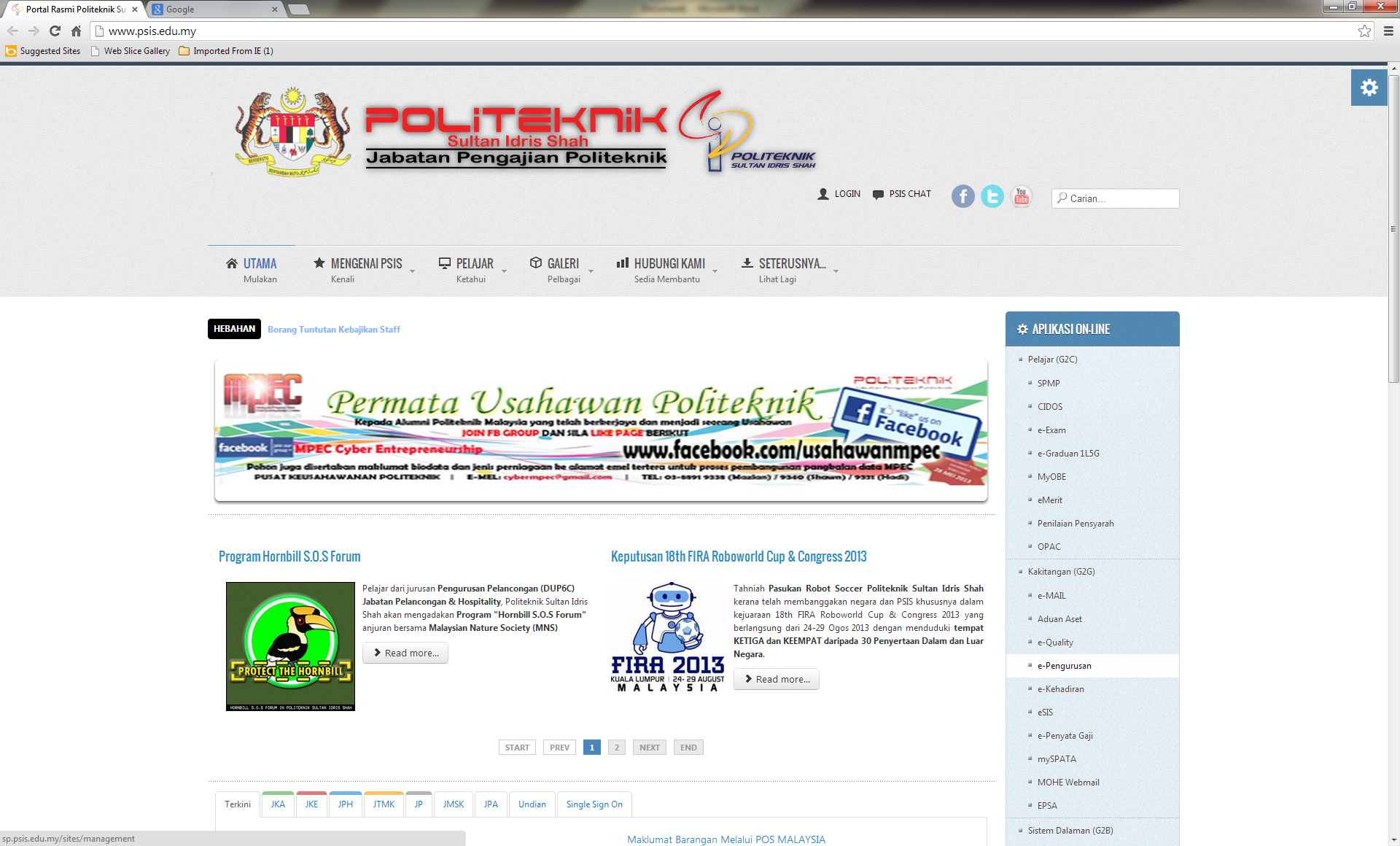 Klik pada tab E-PengurusanMasukkan usernama dan password, sama seperti email rasmi PSIS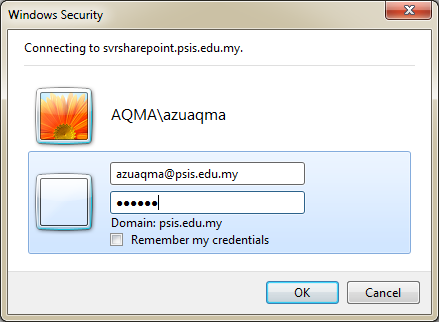 Atau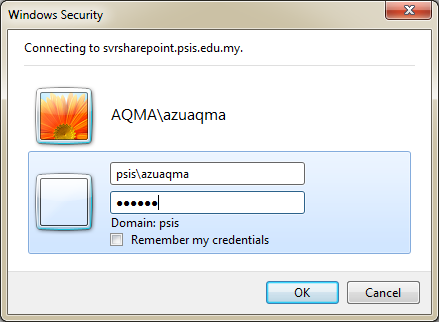 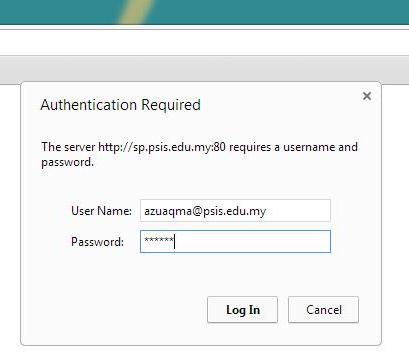 Atau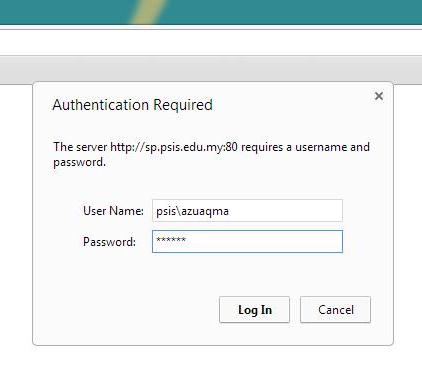 Klik pada tab Penyelidikan dan Inovasi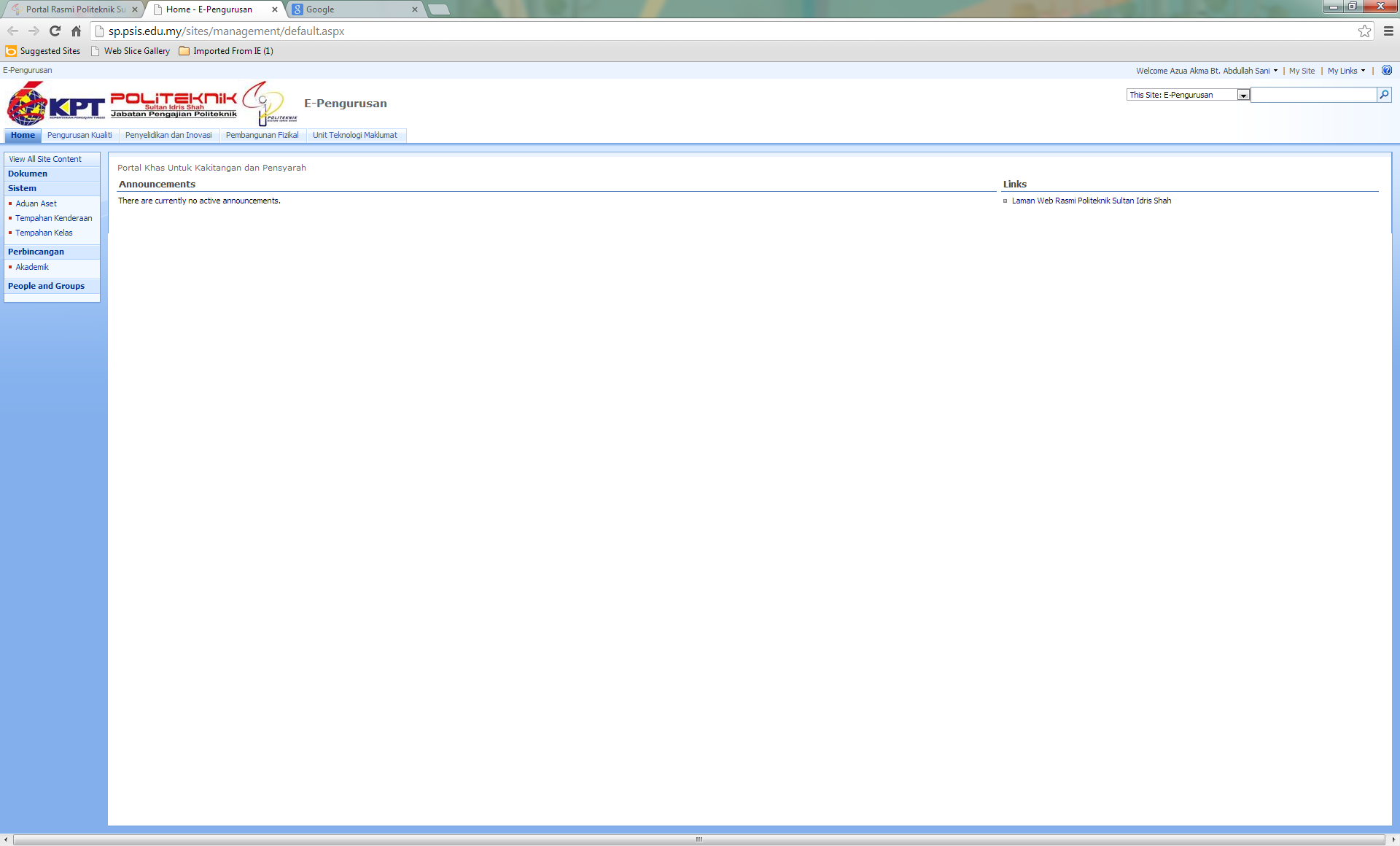 Antaramuka Sistem Perkongsian Fail E-R&D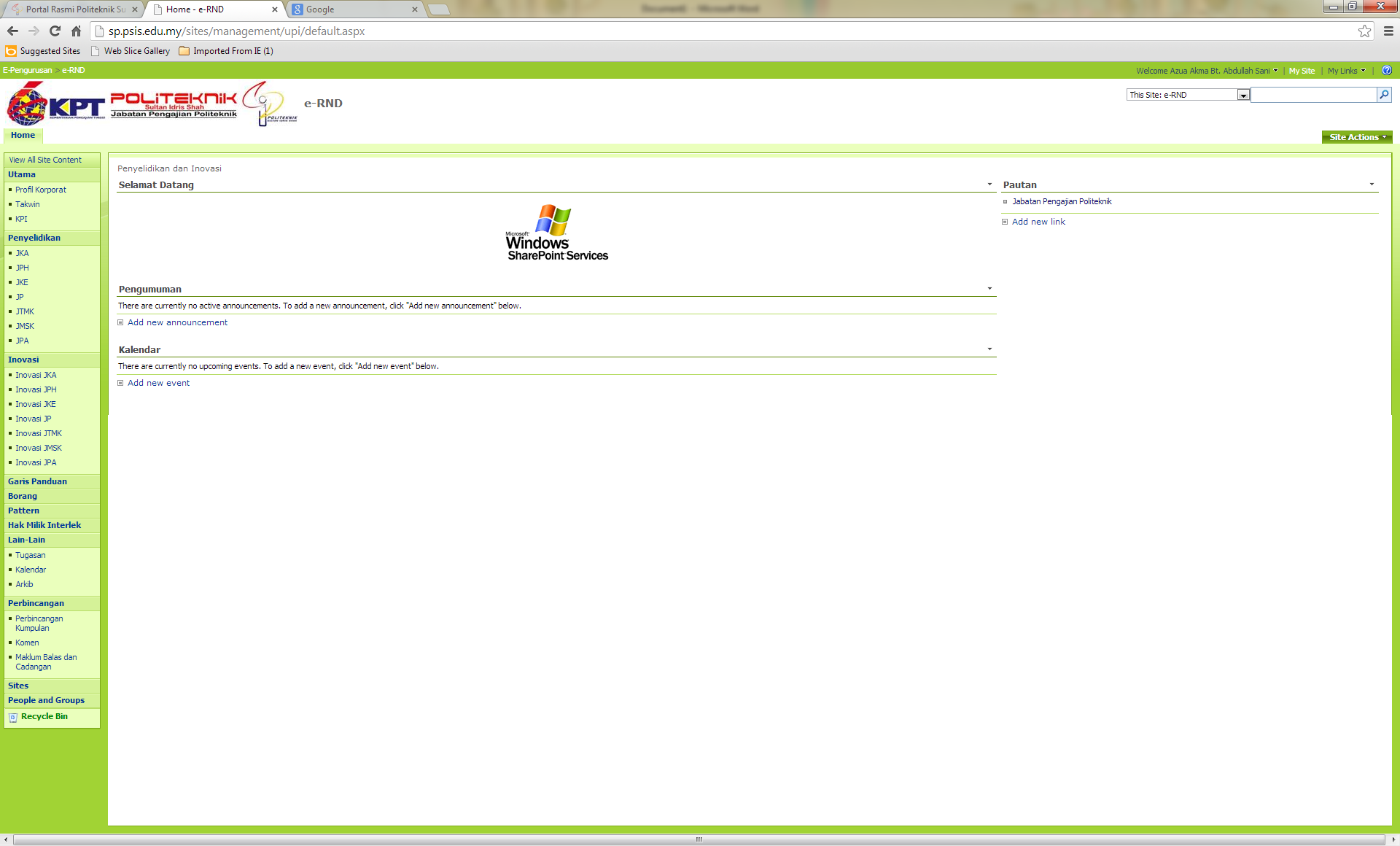 Klik pada Submenu Penyelidikan ->JKA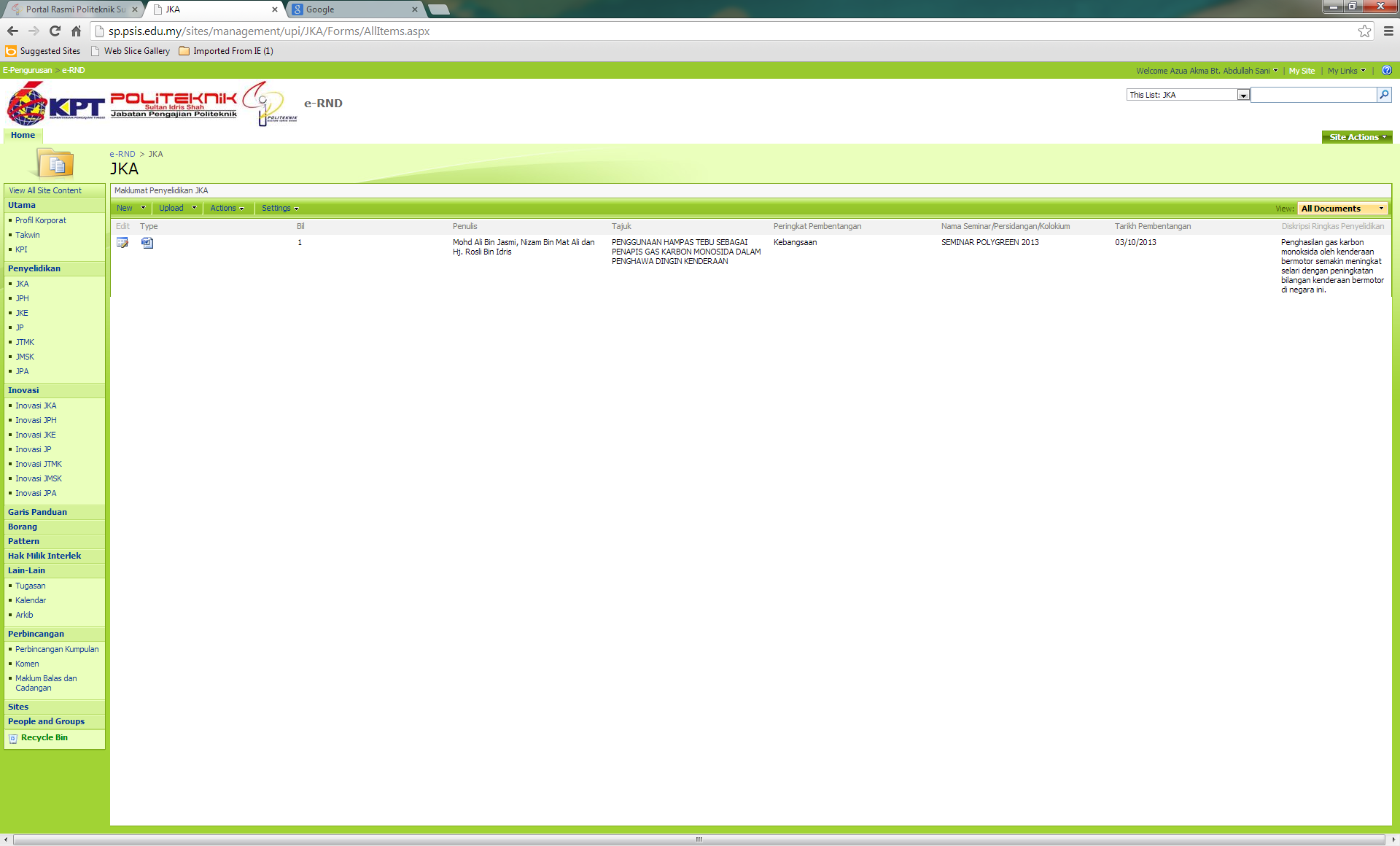 Klik pada Tab Upload untuk muatnaik dokumen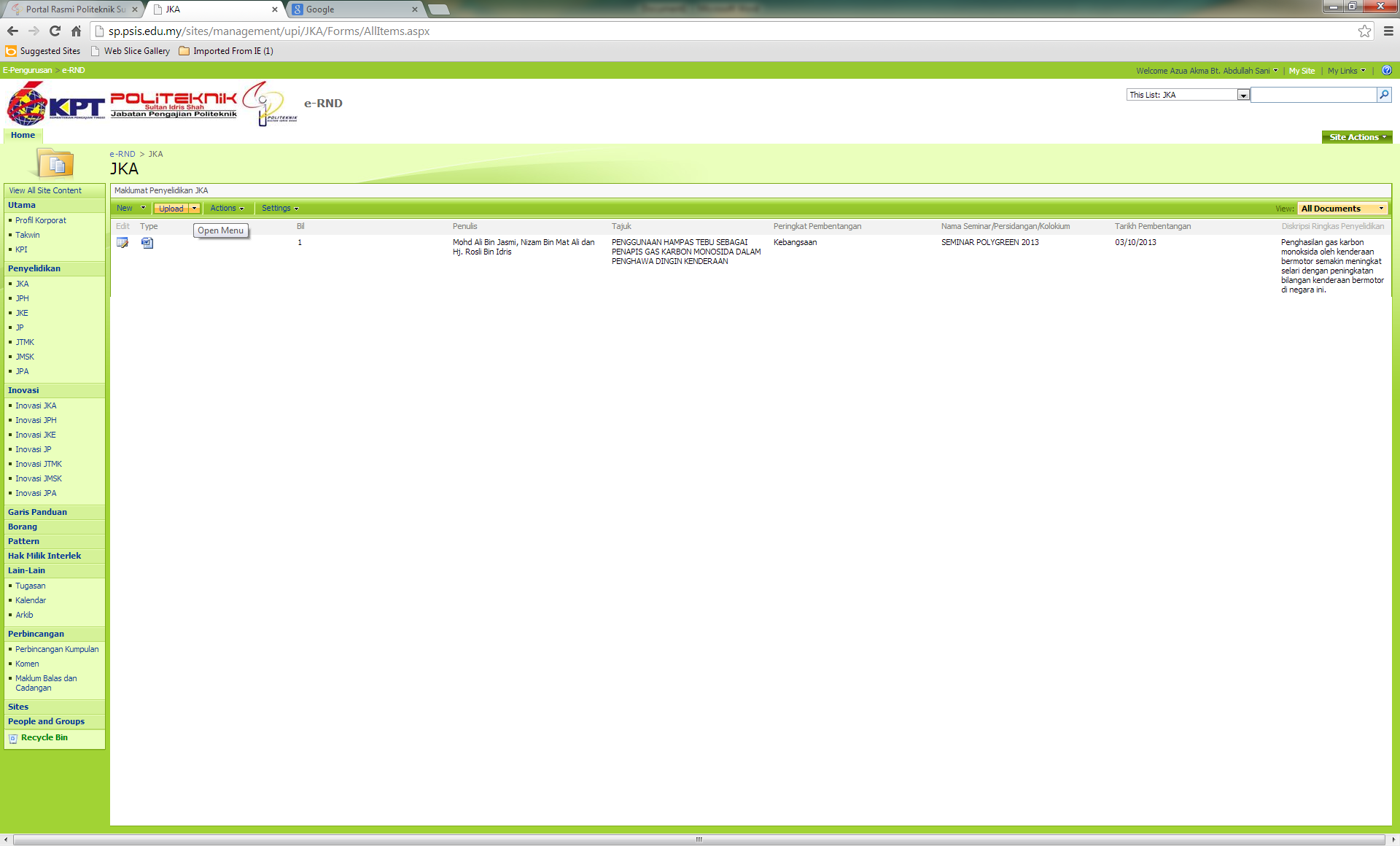 Pilih dokumen untuk dimuatnaik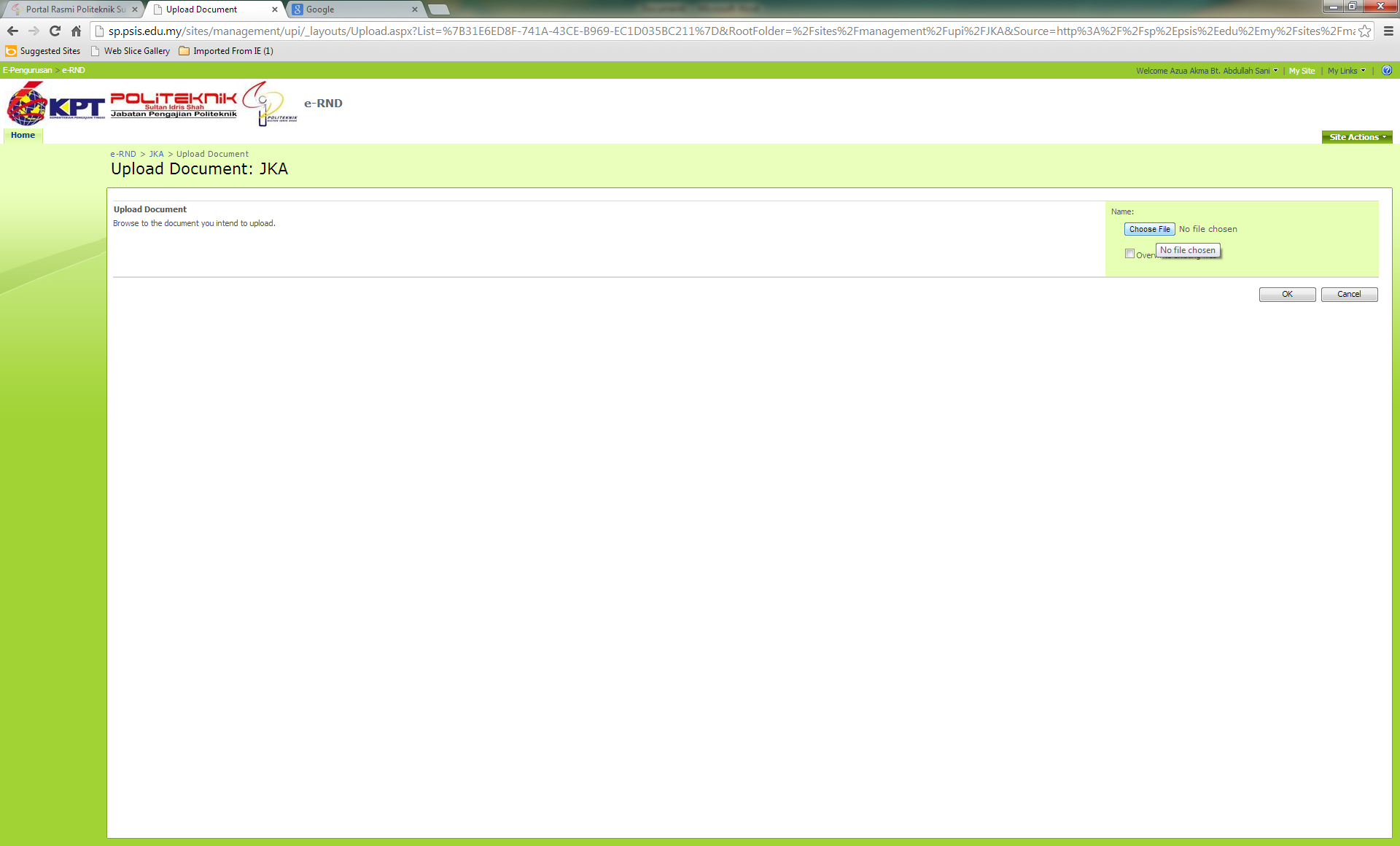 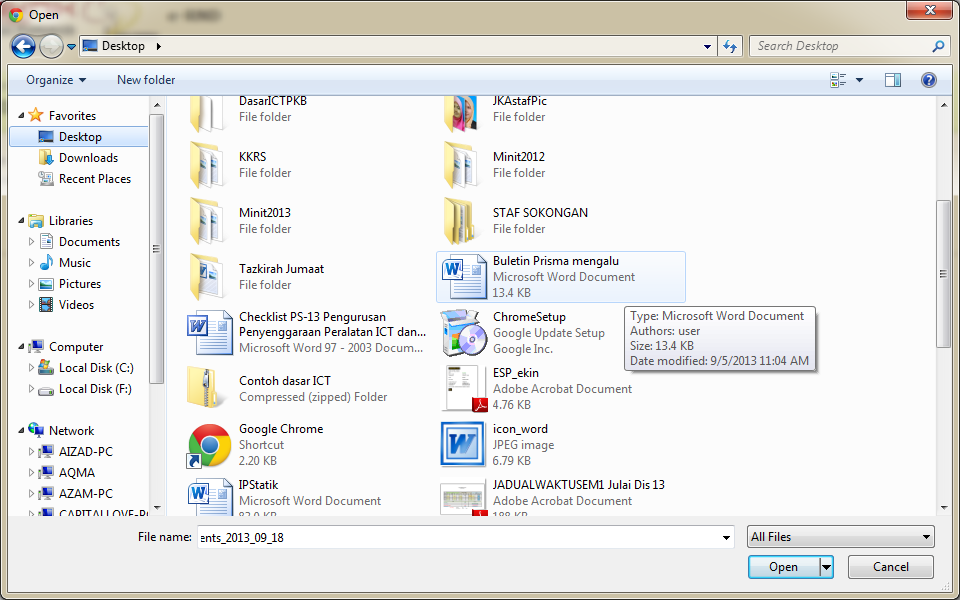 Masukkan maklumat-maklumat yang berkaitan dengan Penyelidikan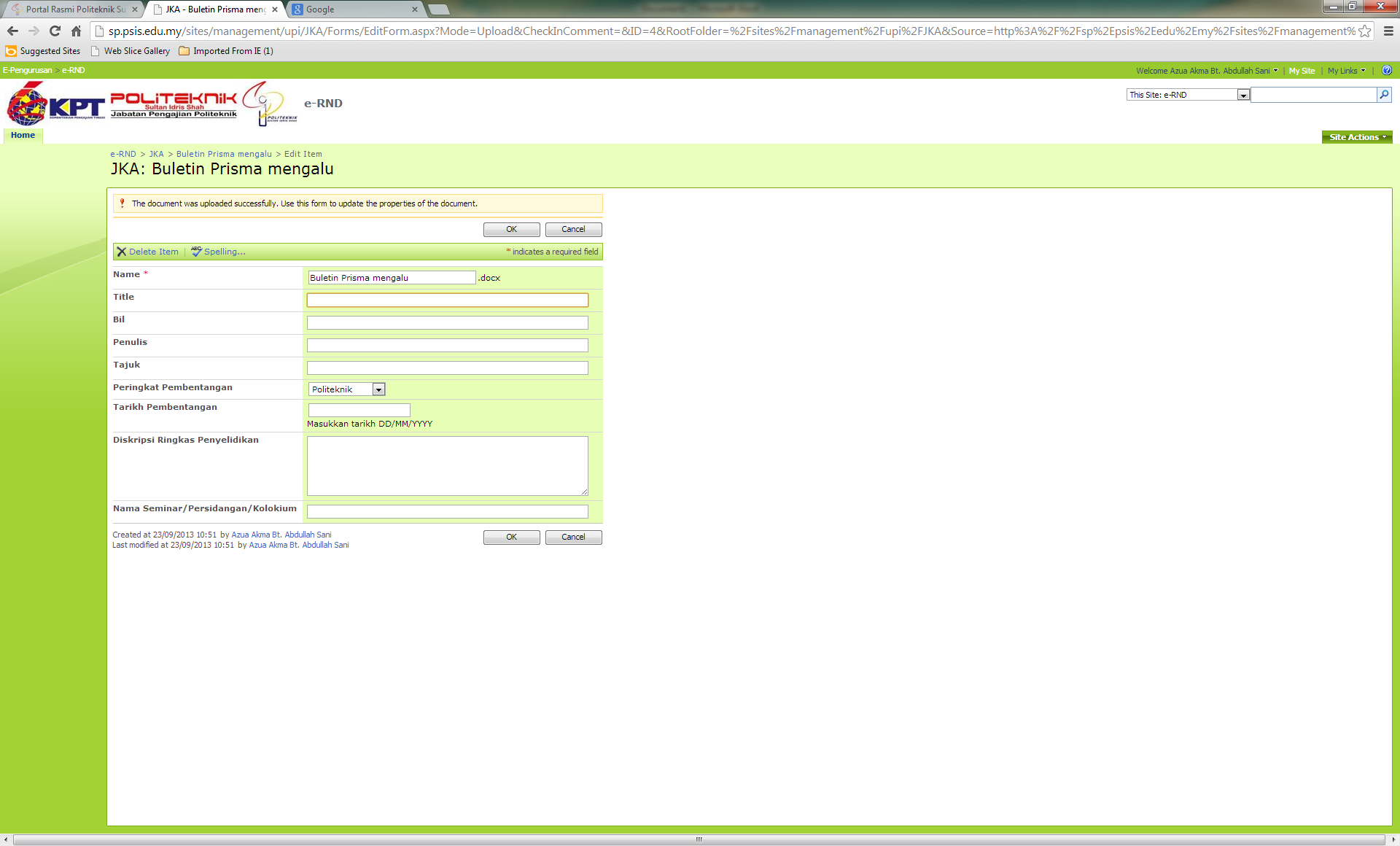 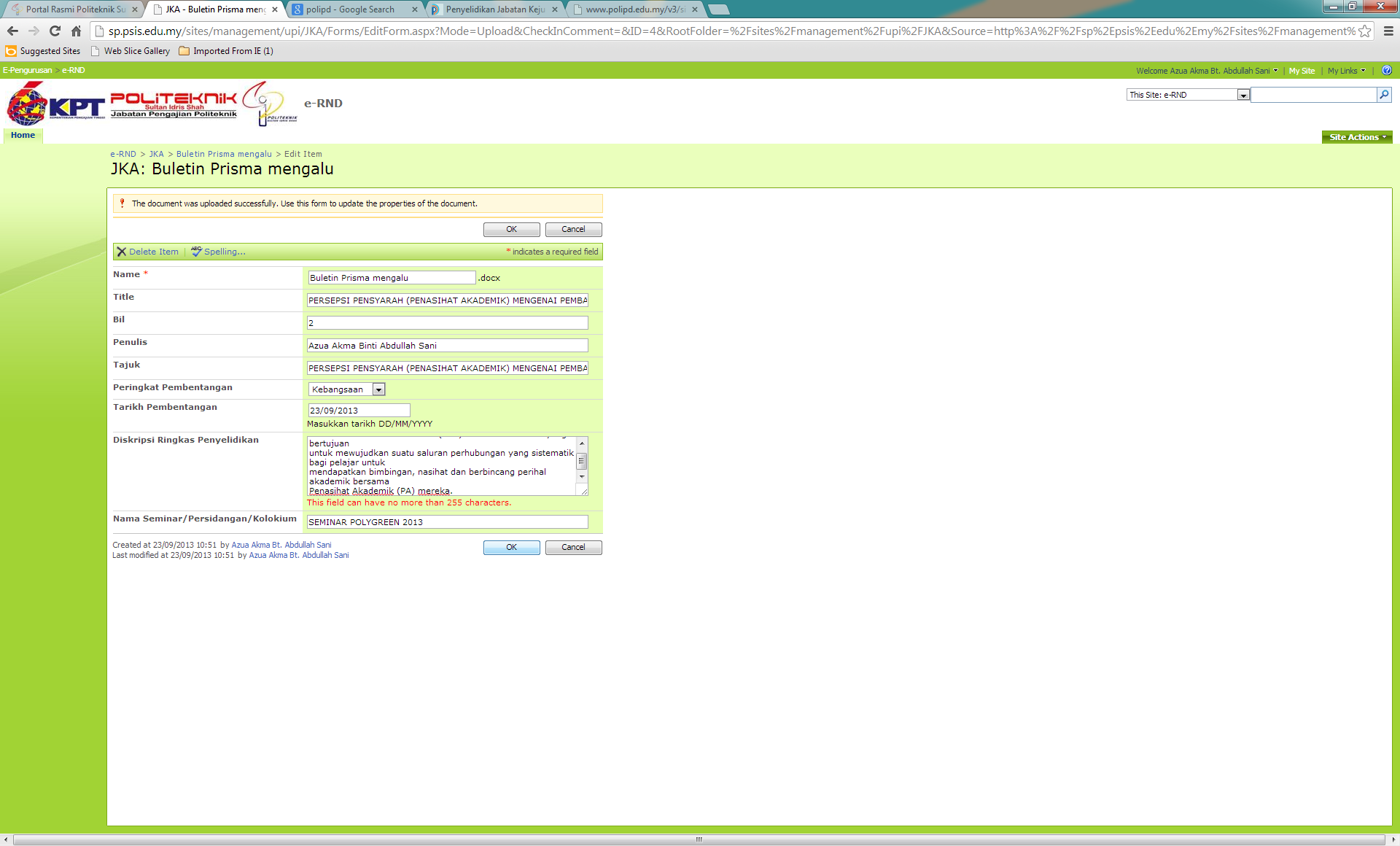 Paparan antaramuka maklumat penyelidikan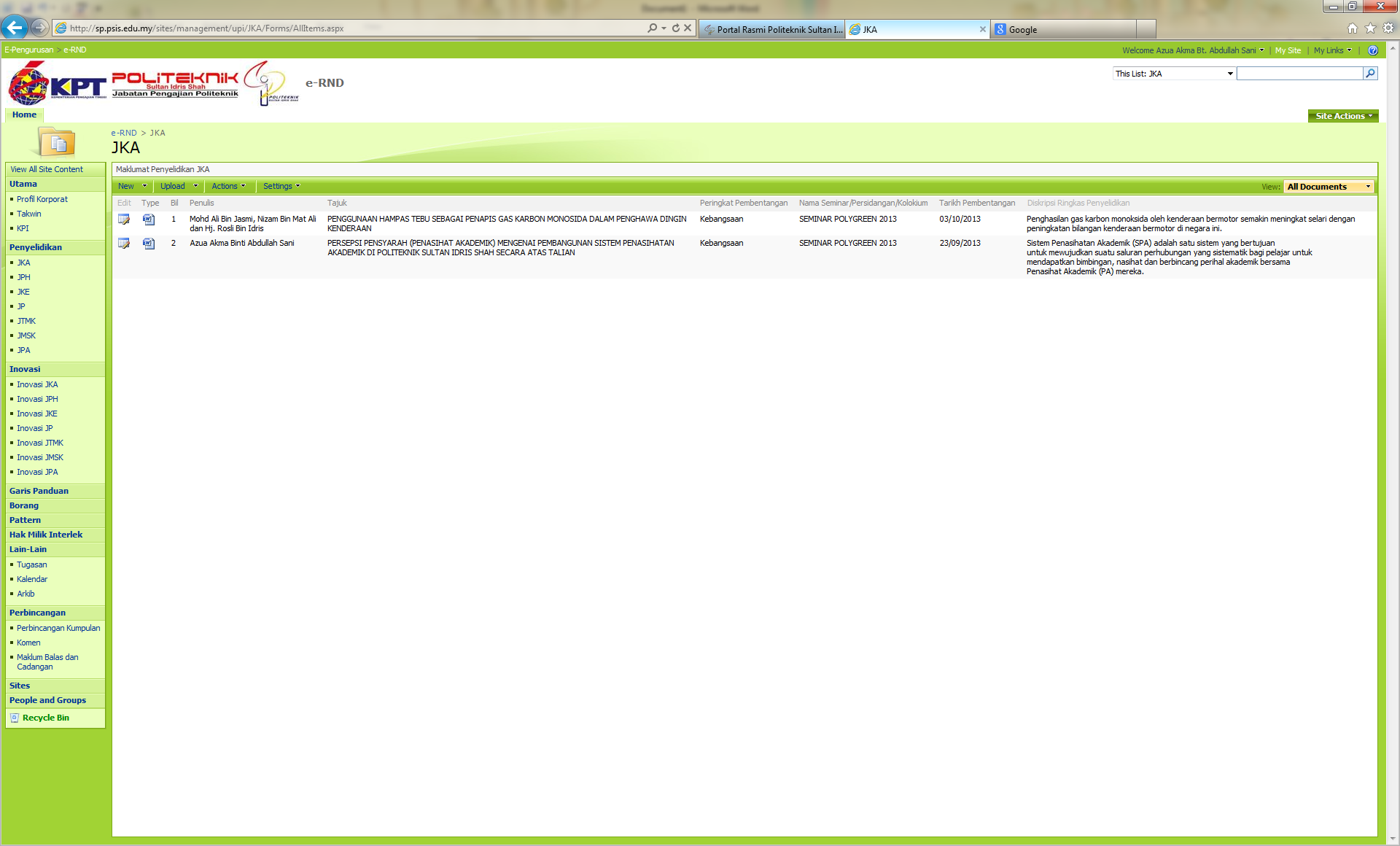 Maklumat Inovasi, sama seperti memuatnaik maklumat Penyelidikan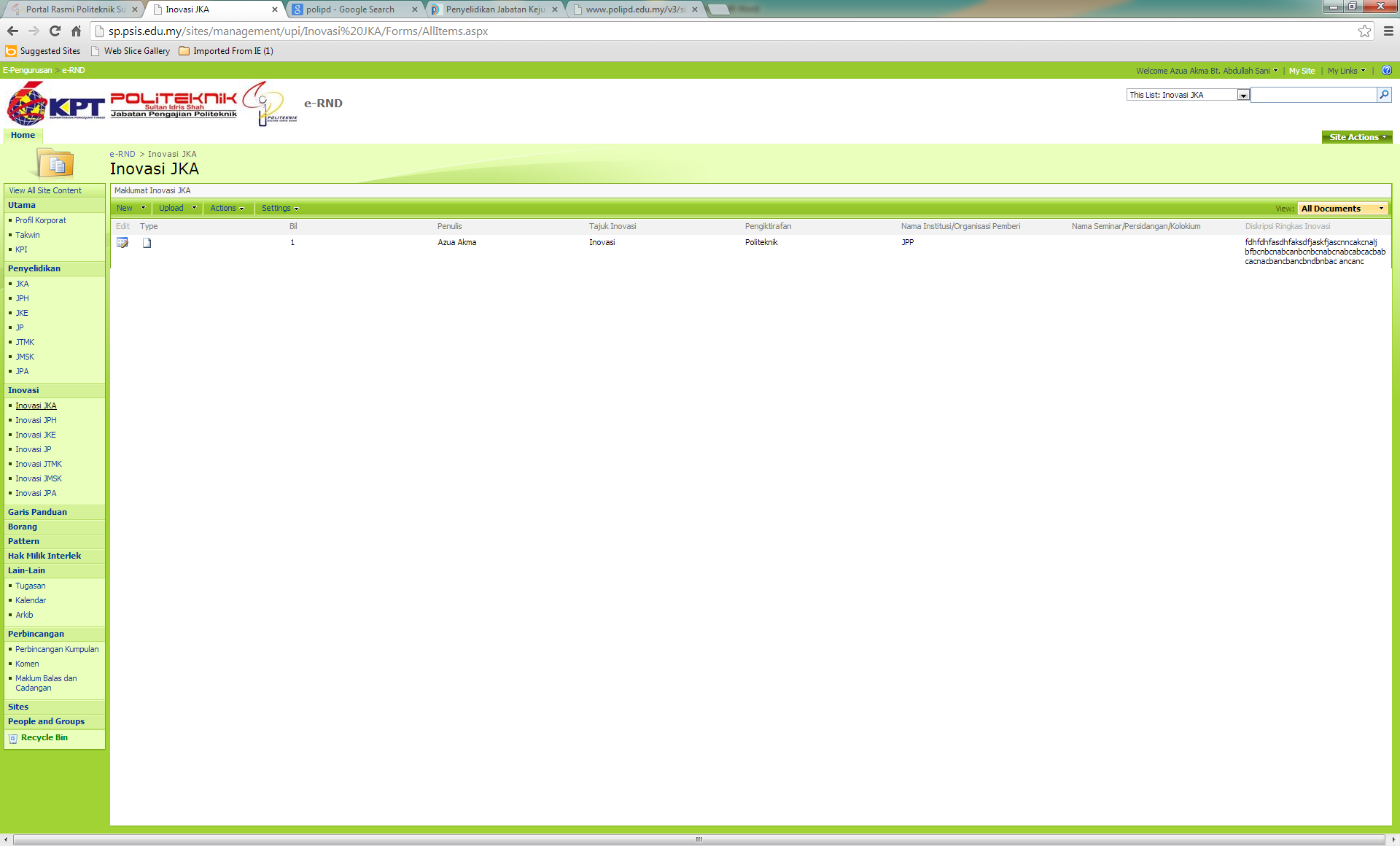 Sign-out selepas menggunakan Sistem Perkongsian Fail E-R&D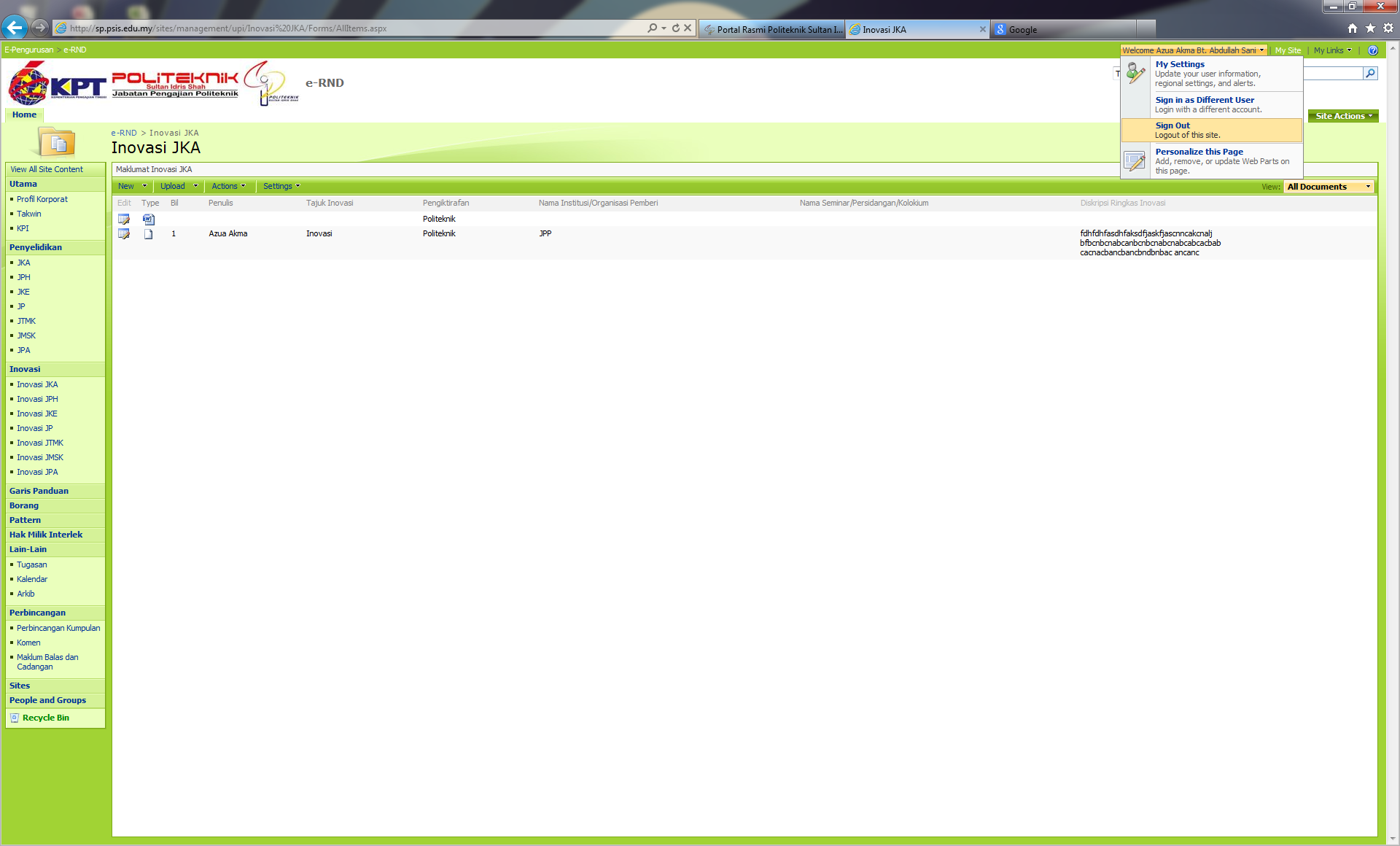 